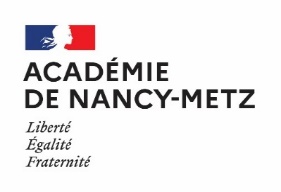             Annexe 2aDate : ……………..          Signature du responsable légal 1 :          signature du responsable légal 2 : IDENTITE DE L’ELEVENOM-Prénom : ___________________________________NOM-Prénom : ___________________________________N° identifiant : ___________________________N° identifiant : ___________________________N° identifiant : ___________________________(à remplir par l’établissement)(à remplir par l’établissement)Né(e) le : _________________Classe : __________________Classe : __________________Classe : __________________LV 1 : _________________________Nom et adresse/Tél du représentant légal 1: _____________________________________________________________________________________________________________________________________________Nom et adresse/Tél du représentant légal 2 :___________________________________________________________________________________________________________________________________________Nom et adresse/Tél du représentant légal 1: _____________________________________________________________________________________________________________________________________________Nom et adresse/Tél du représentant légal 2 :___________________________________________________________________________________________________________________________________________Nom et adresse/Tél du représentant légal 1: _____________________________________________________________________________________________________________________________________________Nom et adresse/Tél du représentant légal 2 :___________________________________________________________________________________________________________________________________________Nom et adresse/Tél du représentant légal 1: _____________________________________________________________________________________________________________________________________________Nom et adresse/Tél du représentant légal 2 :___________________________________________________________________________________________________________________________________________Nom et adresse/Tél du représentant légal 1: _____________________________________________________________________________________________________________________________________________Nom et adresse/Tél du représentant légal 2 :___________________________________________________________________________________________________________________________________________SCOLARITE ANTERIEURE (indiquez précisément les classes fréquentées)SCOLARITE ANTERIEURE (indiquez précisément les classes fréquentées)SCOLARITE ANTERIEURE (indiquez précisément les classes fréquentées)SCOLARITE ANTERIEURE (indiquez précisément les classes fréquentées)CLASSEETABLISSEMENTOBSERVATIONS EVENTUELLES2017-20182018-20192019-2020L’élève est-il (elle) autorisé(e) à postuler en 1ère année de CAP ?L’élève est-il (elle) autorisé(e) à postuler en 1ère année de CAP ?L’élève est-il (elle) autorisé(e) à postuler en 1ère année de CAP ? oui non : non :………………………………………………………………………………………………………………………………………………………………………………………………………………………………………………………………………………………………………………………………………………………………………………………Date : Date : Signature du chef d’établissement : VŒUX DE LA FAMILLEVŒUX DE LA FAMILLEVŒUX DE LA FAMILLEVŒUX DE LA FAMILLE1ère année de CAPVŒU n°1VŒU n°2VŒU n°31ère année de CAPSpécialité : ___________________________Spécialité : ___________________________Spécialité : ___________________________Etablissement souhaitéDemande d’internat OUI         NON OUI         NON OUI         NONContre-indications médicales : Contre-indications médicales :  oui non :Si oui, joindre les éléments sous enveloppe cachetée.Si oui, joindre les éléments sous enveloppe cachetée.Si oui, joindre les éléments sous enveloppe cachetée.Dans tous les cas, joindre les avis médicaux d’orientation au dossier de candidature.Dans tous les cas, joindre les avis médicaux d’orientation au dossier de candidature.Dans tous les cas, joindre les avis médicaux d’orientation au dossier de candidature.Dans tous les cas, joindre les avis médicaux d’orientation au dossier de candidature.Dans tous les cas, joindre les avis médicaux d’orientation au dossier de candidature.Dans tous les cas, joindre les avis médicaux d’orientation au dossier de candidature.Dans tous les cas, joindre les avis médicaux d’orientation au dossier de candidature.COMMISSION PRE-PAMCandidature reconnue « public prioritaire »Candidature reconnue « public prioritaire »Candidature reconnue « public prioritaire »Candidature reconnue « public prioritaire » OUI NON :Si NON, motivation du refus : Si NON, motivation du refus : Si NON, motivation du refus : Si NON, motivation du refus : Si NON, motivation du refus : Si NON, motivation du refus : Si NON, motivation du refus : 